	Exercices formatifs CAB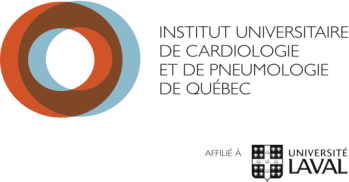 Que signifie l’abréviation CAB?____________________________________________________________________Nommer trois situations où il est pertinent de l’utiliser____________________________________________________________________Nommer six types de désordres acido-basiques____________________________________________________________________Nommer 2 organes responsables de la compensation dans l’organisme____________________________________________________________________Nommer un transporteur important de l’O2 dans le sang____________________________________________________________________Nommer les trois types de prélèvements pour CAB____________________________________________________________________Quel type de prélèvement apporte peu d’information sur le fonctionnement de l’appareil respiratoire?____________________________________________________________________Nommer une précaution à prendre pendant le prélèvement d’un CAB____________________________________________________________________Une femme de 85 ans se présente à l’urgence avec une histoire de nausée accompagnée de vomissements multiples (>10/jours) depuis 3 jours. FC : 115/min R : 10/min.À quel résultat de CAB vous attendez-vous?↓pH, ↓HCO3-, ↓ CO2↓pH, ↑HCO3-, ↓ CO2↑pH, ↑HCO3-, ↑ CO2↑pH, ↓HCO3-, ↑ CO2De quel déséquilibre acido-basique souffre-t-elle?____________________________________________________________________Votre usager a un TNG sous succion intermittente à low. Il est à risque de quel désordre acido-basique?acidose métaboliqueacidose respiratoirealcalose métaboliquealcalose respiratoireInterprétez ce CAB : pH : 7.45 CO2 : 25 HCO3- : 18acidose métabolique, partiellement compenséeacidose respiratoire, non-compenséealcalose métabolique, compenséealcalose respiratoire, compenséeVotre usager a une iléostomie. Il est à risque de quel désordre acido-basique?acidose métaboliqueacidose respiratoirealcalose métaboliquealcalose respiratoireUn usager diabétique de type  oublié de prendre ses doses d’insuline depuis 36 heures. Il présente une respiration de Kussmaul. Quel type de désordre acido-basique soupçonnez-vous?acidose métaboliqueacidose respiratoirealcalose métaboliquealcalose respiratoireDécrivez la respiration de Kussmaulirrégulière, période d’apnée, fréquence respiratoire augmentéerégulière, superficielle, fréquence respiratoire augmentéerégulière, profonde, fréquence respiratoire augmentéeirrégulière, profonde, fréquence respiratoire diminuéeInterprétez ce CAB : pH : 7.10 PCO2 : 118 HCO3- : 24acidose métabolique, non-compenséeacidose respiratoire, non-compenséeacidose respiratoire, partiellement compenséealcalose respiratoire, compenséeUn usager souffrant d’atélectasie présente une acidose respiratoire. Quel est son résultat de CAB ?pH : 7.30, PCO2 : 50pH : 7.34, PCO2 : 40pH : 7.45, PCO2 : 50pH : 7.50, PCO2 : 40Un usager intubé présente ce CAB : pH : 7.55 PCO2 : 30 HCO3- : 20 Interprétez son CABacidose métabolique, compenséeacidose respiratoire, partiellement compenséealcalose respiratoire, non compenséealcalose respiratoire, partiellement compenséeUn usager de 74 ans connu MPOC. Se dit fatigué et plus dyspnéique depuis 1 semaine. Il est à risque de quel type de désordre acido-basique?acidose métabolique	acidose respiratoirealcalose métaboliquealcalose respiratoireUn usager de 75 ans se présente avec une histoire de diarrhées multiples (>10/jours) depuis 2 jours et déshydratation. Il est à risque de quel type de déséquilibre acido-basique?acidose métaboliqueacidose respiratoirealcalose métaboliquealcalose respiratoireUn usager de 20 ans se présente en hyperventilation. R : 36/min. À quel résultat de CAB vous attendez-vous?↓pH, ↓CO2↑pH, ↑CO2↑pH, ↓CO2↓pH, ↑CO2Quel est son désordre acido-basique?acidose métaboliqueacidose respiratoirealcalose métaboliquealcalose respiratoireUne femme diabétique est amenée à l’urgence semi-comateuse. Depuis quelques semaines, elle se dit fatiguée et affirme avoir perdu du poids. Interprétez son CAB : pH : 7.28 PCO2 : 30 HCO3- : 12 acidose métabolique, partiellement compenséeacidose respiratoire, non compenséealcalose métabolique, compenséeacidose métabolique, non-compenséeQuelle est la cause de son déséquilibre?____________________________________________________________________Par quel type de compensation l’organisme tend à rééquilibrer le pH?____________________________________________________________________Un homme de 70 ans est admis à l’urgence pour STEMI. Il fait un ACR quelques minutes après son arrivée à l’urgence. Interprétez le résultat de son CAB 30 minutes après le début du massage cardiaque. pH : 7.00 PCO2 : 50 HCO3- : 12acidose métaboliqueacidose respiratoireacidose mixte alcalose respiratoireUn homme de 15 ans connu asthmatique se présente à l’urgence pour dyspnée. Vous notez des sibilances sur toutes les plages à l’auscultation. Interprétez son CAB : pH : 7.30 PCO2 : 50 HCO3- : 25acidose métabolique, non compenséeacidose respiratoire, non compenséeacidose mixte, non compenséealcalose respiratoire, non compenséeInterprétez ce CAB : pH : 7.39 PCO2 : 42 HCO3- : 23 ____________________________________________________________________Interprétez ce CAB : pH 7.39 PCO2 : 61 HCO3- :36____________________________________________________________________Nommer une cause liée à ce déséquilibre :____________________________________________________________________Interprétez ce CAB : pH : 7.18 PCO2 : 73 HCO3- : 11____________________________________________________________________Nommer une cause liée à ce déséquilibre :____________________________________________________________________Interprétez ce CAB : pH : 7.50 PCO2 : 41 HCO3- : 32____________________________________________________________________Nommer une cause liée à ce déséquilibre :____________________________________________________________________Interprétez ce CAB : pH : 7.36 PCO2 : 30 HCO3- : 20____________________________________________________________________Nommer une cause liée à ce déséquilibre :____________________________________________________________________Nommer une cause de l’alcalose respiratoire____________________________________________________________________Andrée-Anne Samson, infirmière clinicienneFévrier 2014G:\DSI-Secteur-Clinique\IsabelleSimard\Urgence\AASamson\Exercices formatifs CAB.doc